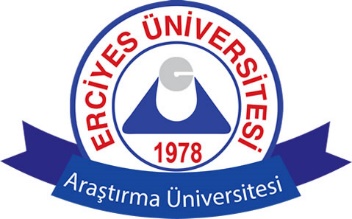 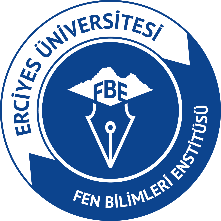                                                                                                                            ........./ ...../ ……..FEN BİLİMLERİ ENSTİTÜSÜ MÜDÜRLÜĞÜNE	..................................... Ana Bilim   Dalı ………………….. numaralı doktora   öğrencisi .......................................’nın 20…. yılı Ocak-Haziran/ Temmuz-Aralık dönemine ait Doktora Tez Raporunu komitemiz değerlendirmiş ve komite kararı ekte sunulmuştur.  	Bilgilerinize arz ederim..................................................     Tez İzleme Komitesi BaşkanıDoktora Tez Raporu Değerlendirme Tutanağı	............................................................. Ana Bilim   Dalı …………….. numaralı Doktora öğrencisi ........................................  20…. yılı Ocak-Haziran / Temmuz-Aralık dönemine ait Doktora Tez Çalışması Raporu’nu ...................... tarihinde komitemiz üyelerine sunmuştur. Erciyes üniversitesi lisansüstü eğitim ve Öğretim  Yönetmeliğinin 48. maddesi gereği komitemiz raporu, yapılan ve yapılması planlanan çalışmalar ile tez önerisindeki amaçlar yönünden değerlendirerek tez çalışmasının başarılı / başarısız olduğuna oy birliği / oy çokluğu ile karar vermiştir.................................................Tez İzleme Komitesi Başkanı................................................				................................................		Üye								Üye        * 1- Tez İzleme Komitesi’nin izleyen dönem için öğrenciye önerileri bu bölümde belirtilmelidir.           2- Tez raporunun başarısız bulunması halinde gerekçeleri bu bölümde belirtilmelidir.           3- Bu bölüm uzunluğuna bağlı olarak ayrı bir veya birkaç sayfa halinde hazırlanabilir............................................. Ana Bilim   Dalı Doktora Tez İzleme FormuÖğrencinin Adı ve Soyadı       :Danışmanın Adı ve Soyadı      :Teze Başlama Tarihi	           :Rapor Dönemi	                         :    20.... yılı Ocak-Haziran/ Temmuz-AralıkKalan Süre (Yarıyıl Olarak)     :Tez Başlığı		           :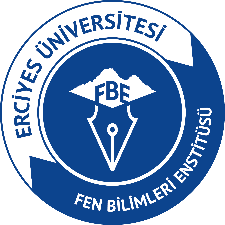 ERCİYES ÜNİVERSİTESİ LİSANSÜSTÜ EĞİTİM VE ÖĞRETİM YÖNETMELİĞİTez konusunun belirlenmesi ve tez önerisi savunması MADDE 48 – (5) (Değişik: RG-26/02/2019-30698) Tez önerisi kabul edilen öğrenci için tez izleme komitesi, Ocak-Haziran dönemini değerlendirmek üzere Haziran ayında ve Temmuz-Aralık dönemini değerlendirmek üzere Aralık ayında olmak üzere yılda iki kez toplanır. Öğrenci, toplantı tarihinden en az bir ay önce komite üyelerine yazılı bir rapor sunar. Bu raporda o ana kadar yapılan çalışmaların özeti ve bir sonraki dönemde yapılacak çalışma planı belirtilir. Öğrenci hazırladığı raporu sözlü olarak komite üyelerine sunar. Öğrencinin tez çalışması, komite tarafından başarılı veya başarısız olarak belirlenir. Tez izleme raporunu (TİK) güz yarıyılı için Aralık ayında, bahar yarıyılı için Haziran ayında vermeyen ve komisyon önünde sunmayan öğrenci başarısız kabul edilir. Komite tarafından üst üste iki kez veya aralıklı olarak üç kez başarısız bulunan öğrencinin enstitü ile ilişiği kesilir. (6) Tez önerisi savunmasına geçerli bir mazereti olmaksızın iki kez girmeyen öğrencinin yükseköğretim kurumu ile ilişiği kesilir.